Определение у старших дошкольников сформированности 
«внутренней позиции школьника».Инструкция.Задайте ребенку вопросы и попросите дать ответы (ответы следует записать).Ты хочешь идти в школу?Ты хочешь еще на год остаться в детском саду (дома)?Какие занятия тебе больше всего нравятся? Почему?Ты любишь, когда тебе читают книжки?Ты сам просишь, чтобы тебе почитали книжку?Почему ты хочешь идти в школу?Тебе нравятся школьная форма и школьные принадлежности?Если тебе дома разрешат носить школьную форму и пользоваться школьными принадлежностями, а в школу разрешат не ходить, то это тебя устроит? Почему?Если мы будем сейчас играть в школу, то кем ты хочешь быть: учеником или учителем?Во время игры в школу  - что у нас будет длиннее – урок или перемена?Обработка результатов и выводы.Учитываются все ответы, кроме 6 и 7. При сформированной «внутренней позиции школьника» ответы на вопросы должны звучать приблизительно следующим образом:Хочу идти в школу.Не хочу еще на год остаться в детском саду (дома).Те занятия, на которых учили (буквы, цифры и т. д.).Люблю, когда мне читают книжки.Сам прошу, чтобы мне почитали.Нет, не устроит, хочу ходить в школу.Хочу быть учеником.Пусть будет длиннее урок.4 методика.«Веселый-грустный» (для оценки эмоционального отношения 
к предстоящему процессу обучения в школе).Проведение исследования.На рис. 1 и 1а изображены дети в различных ситуациях, связанных со школой и учением.Содержание рисунков.Дети идут в школу, а один ребенок смотрит на них из окна.Ученик у доски отвечает урок; рядом стоит учительница.Дети в классе во время урока.Ученик в школьном коридоре, разговаривает с учительницей.Ребенок дома, готовит уроки.Ученик в школьном вестибюле вблизи раздевалки.На всех картинках нет лиц.	Попросите ребенка описать, какое, по его мнению, должно быть выражение лица у детей на картинках – веселое или грустное, и объяснить, почему. Желательно мальчикам предложить картинки с изображением мальчиков, девочкам – с изображением девочек.Обычно дети охотно отвечают на вопросы, но если ребенок говорит «Не знаю», то в этом случае ему нужно задать дополнительные вопросы: «Как ты думаешь, что здесь вообще происходит? Кто это нарисован?» и т.п.Выводы.Эмоционально неблагополучными, тревожными считаются ответы примерно такого содержания:♦ у мальчика, который смотрит из окна, очень грустное лицо, так как он плохо учился и его наказали;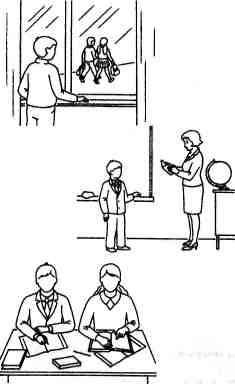 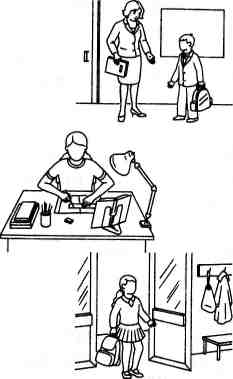      Рис.1.                                                                      Рис. 1а.мальчика вызвали к доске отвечать урок, а он не подготовился, не знает, что говорить, поэтому у него грустное лицо;у этого мальчика грустное лицо, так как учительница поставила ему двойку;мальчика ругают за плохое поведение, поэтому он такой грустный;мальчик выполняет домашнее задание, но задано очень много и он боится, что не успеет все сделать; поэтому он грустный;мальчик грустный, он опоздал в школу, теперь его будут ругать.Ответы, в которых описывается веселый или серьезный ребенок, отражают позитивную настроенность и оцениваются как эмоционально благополучные.Если ребенок (испытуемый) дает 5-6 «тревожных» ответов, то это свидетельствует о том, что он «болезненно» относится к предстоящему поступлению в школу, для него этот этап в жизни связан с сильными эмоциональными переживаниями.